AGENDA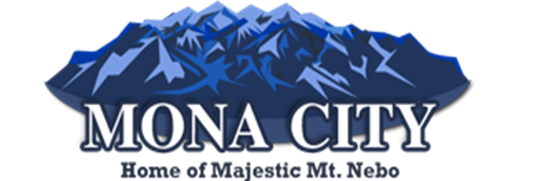 MONA CITY COUNCIL MEETINGMona, Juab County, UtahMona City Council Chambers20 West Center Street (435) 623-4913Wednesday, May 11, 20226:30 p.m.PledgePrayerWork SessionPresentation from SenawavePublic HearingAmendment of Mona City 2022 Fee ScheduleApproval of April 26, 2022 minutesPlanning and ZoningAction ItemsBryan Matheson- accessory permit questionsSecretary ReportFence PermitsBusiness License ReviewsFinance ReportApproval of finances2022-2023 preliminary budget presentationWater and Gas UpdateRecreation UpdateRecorder ReportCouncil ReportsAdjournmentExecutive Session (if necessary)CERTIFICATE OF POSTINGThis agenda is hereby properly advertised this 2nd day of May, 2022, through posting of copies of this agenda in three places, namely the Mona City Offices, on the Mona City website, and on the Utah Public Notice Website._______________________________________Alicia Hills, Planning and Zoning Secretary